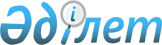 Қазақстан Республикасы Yкiметiнiң 2003 жылғы 11 маусымдағы N 565 қаулысына өзгерiс енгiзу туралыҚазақстан Республикасы Үкіметінің 2004 жылғы 7 қаңтардағы N 13 қаулысы      Қазақстан Республикасының Үкiметi қаулы етеді: 

      1. "Қазақстан Республикасының Ұлттық тiзiлiмдерiн жасау мақсатында Жеке (заңды) тұлғаның бiрыңғай нөмiрiне (сәйкестендiру нөмiрiне (бизнес-сәйкестендiру нөмiрiне) көшу бағдарламасын бекiту туралы" Қазақстан Республикасы Үкiметiнiң 2003 жылғы 11 маусымдағы N 565 қаулысына (Қазақстан Республикасының ПYКЖ-ы, 2003 ж., N 26, 247-құжат) мынадай өзгерiс енгiзiлсiн: 

      көрсетiлген қаулымен бекiтiлген Қазақстан Республикасының Ұлттық тiзiлiмдерiн жасау мақсатында Жеке (заңды) тұлғаның бiрыңғай нөмiрiне (сәйкестендiру нөмiрiне (бизнес-сәйкестендiру нөмiрiне) көшу бағдарламасында: 

      "Бағдарламаны жүзеге асыру жөнiндегi iс-шаралар жоспары" деген 8 бөлiмде: 

      реттiк нөмiрi 1-жолдағы "Орындалу (жүзеге асырылу) мерзiмi" деген баған мынадай редакцияда жазылсын: 

      "2004 жылдың 1 наурызына дейiн". 

      2. Осы қаулы қол қойылған күнiнен бастап күшiне енедi.       Қазақстан Республикасының 

      Премьер-Министрi 
					© 2012. Қазақстан Республикасы Әділет министрлігінің «Қазақстан Республикасының Заңнама және құқықтық ақпарат институты» ШЖҚ РМК
				